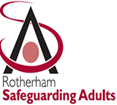 Before completing the Eyes and Ears form consider if the concern meets safeguarding criteria.  Please refer to guidance for raising a safeguarding concern: https://www.rotherham.gov.uk/adult-social-care/worried-adultTRFT staff: https://thehub.rothgen.nhs.uk/TeamCentre/CorporateServices/safeguarding/Pages/How-to-Raise-an-Adult-Safeguarding-Concern.aspxYES/NO	Please e-mail this form to: Commissioningenquiries@rotherham.gov.uk Name and contact details of person completing the form:Date Date  Name of careHome, or serviceAddress.Tel. NoPatient/client details, if applicable Tel. No.. Do you have a concern? If so what is the nature of the concern?Comments: Are there any concerns with the environment? eg: detectable odours, inappropriate storage of equipment, cleanliness in the area of the home you are visiting?Comments: Was a member of staff available to support you on your visit?Comments: Was the care plan appropriate and equipment/facilities available for you to use? eg: person centred plan, hand washing facilities, dressings etc.      Comments: Do you have any general concerns? Eg: staffing, social stimulationComments: Has the patient/client or relative/significant other, expressed any concerns/issues in regards to the care/treatment provided or environment? Comments: 